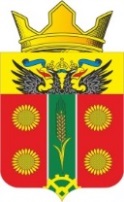 РОССИЙСКАЯ ФЕДЕРАЦИЯ РОСТОВСКАЯ ОБЛАСТЬСОБРАНИЕ ДЕПУТАТОВ ИСТОМИНСКОГО СЕЛЬСКОГО ПОСЕЛЕНИЯПЯТОГО СОЗЫВАРЕШЕНИЕ«О Реестре должностей муниципальной службыв муниципальном образовании «Истоминское сельское поселение»Принято Собранием депутатов 						28.12.2023 гВ соответствии с Областными законами от 9 октября 2007 года № 786-ЗС «О муниципальной службе в Ростовской области» и от 9 октября 2007 года № 787-ЗС «О Реестре муниципальных должностей и Реестре должностей муниципальной службы в Ростовской области», Уставом муниципального образования «Истоминское сельское поселение» ,-Собрание депутатов Истоминского сельского поселенияРешает:1. Утвердить Реестр должностей муниципальной службы в муниципальном образовании «Истоминское сельское поселение» согласно приложению, к настоящему Решению. 2. Признать утратившими силу Решение Собрания депутатов Истоминского сельского поселения от 20.05.2016 № 203 «О Реестре должностей муниципальной службы в муниципальном образовании «Истоминское сельское поселение»3. Настоящее Решение вступает в силу с 01 января 2024 года.4. Контроль за исполнением Решения оставляю за собой. Председатель Собрания депутатов – глава Истоминского сельского поселения                                          А.И. Сорока  х. Островскогоот 28.12.2023 № 103										Приложение к Решению Собрания депутатов Истоминского сельского поселения				       «О Реестре должностей муниципальной службы в муниципальном образовании «Истоминское сельское поселение»от 28.12.2023 № 103РЕЕСТР ДОЛЖНОСТЕЙ МУНИЦИПАЛЬНОЙ СЛУЖБЫВ МУНИЦИПАЛЬНОМ ОБРАЗОВАНИИ «ИСТОМИНСКОЕ СЕЛЬСКОЕ ПОСЕЛЕНИЕ»Высшая группа должностейГлава Администрации поселения, назначаемый по контракту Заместитель Главы Администрации Истоминского сельского поселенияГлавная группа должностейНачальник отделаВедущая группа должностейНачальник сектораГлавный бухгалтер Старшая группа должностейГлавный специалист Ведущий специалист 